Załącznik nr 1 do SWZ FORMULARZ OFERTYSkładając ofertę w postępowaniu o udzielenie Zamówienia Publicznego prowadzonego w trybie podstawowym  na podstawie ustawy z dnia 11 września 2019 roku – Prawo zamówień publicznych (Dz. U. z 2019 r. poz. 2019) na zadanie pod nazwą: dostawę przyrządów i aparatury nastawczej oraz przyrządów optycznych, nr postępowania: Mchtr.261.08.2021, my niżej podpisani: Wykonawca 1 …………………………………………………………………………………………………………………………………………………………  ul. …………………………………………………………………………………………………………………………………………………………………………..kod ………………………………………………. miasto………………………………………………… kraj ………………………………………………….adres email (do kontaktów z Zamawiającym) ………………………………………………..@…………………………………………………..telefon (do kontaktów z Zamawiającym) ……………………………………………………………………………………………………………….KRS …………………………………………………… NIP ………………………………………………. REGON ……………………………………………..Adres skrzynki ePUAP Wykonawcy:……………….................………...............Wykonawca 2* ……………………………………………………………………………………………………………………………………………………….  ul. …………………………………………………………………………………………………………………………………………………………………………..kod ………………………………………………. miasto………………………………………………… kraj ………………………………………………….adres email (do kontaktów z Zamawiającym) ………………………………………………..@…………………………………………………..telefon (do kontaktów z Zamawiającym) ……………………………………………………………………………………………………………….KRS …………………………………………………… NIP ………………………………………………. REGON ……………………………………………..Pełnomocnik** do reprezentowania Wykonawców ubiegających się wspólnie o udzielenie Zamówienia (Lider Konsorcjum) ………………………………………………………………………………………………………………………………………………………..…………………………………………………………………………………………………………………………………………………………………………….ul. …………………………………………………………………………………………………………………………………………………………………………..kod ………………………………………………. miasto………………………………………………… kraj ………………………………………………….adres email (do kontaktów z Zamawiającym) ………………………………………………..@…………………………………………………..telefon (do kontaktów z Zamawiającym) ……………………………………………………………………………………………………………….KRS …………………………………………………… NIP ………………………………………………. REGON ……………………………………………..* nie potrzebne skreślić lub powielić w przypadku większej liczby Wykonawców wspólnie ubiegających się o udzielenie Zamówienia** wypełniają jedynie Wykonawcy wspólne ubiegający się o udzielenie Zamówienia (spółki cywilne lub konsorcja)SKŁADAMy OFERTĘ na wykonanie Przedmiotu Zamówienia zgodnie z SWZ.OświadczamY, że zapoznaliśmy się z treścią SWZ i uznajemy się za związanych określonymi w niej postanowieniami. OŚWIADCZAMY, że zapoznaliśmy się ze wzorem umowy stanowiącym załącznik do SWZ i zobowiązujemy się, w przypadku wyboru naszej oferty, do zawarcia umowy zgodnej z ofertą, na warunkach określonych 
w SWZ, w miejscu i terminie wyznaczonym przez Zamawiającego.OTRZYMALIŚMY konieczne informacje do przygotowania oferty.OFERUJEMY wykonanie przedmiotu zamówienia za następującą cenę:……………………………….., dnia ……………… 2021 r.										…..…..……………………………………………      miejscowość 		data 																														podpis i pieczątka WykonawcyOświadczamy, że wybór naszej oferty:⃞  nie będzie prowadzić u Zamawiającego do powstania obowiązku podatkowego zgodnie z ustawą z dnia 
11 marca 2014 r. o podatku od towarów i usług (Dz. U. z 2018 r. poz. 2174, z późn. zm.)⃞ będzie prowadzić u Zamawiającego do powstania obowiązku podatkowego zgodnie z ustawą z dnia 
11 marca 2014 r. o podatku od towarów i usług (Dz. U. z 2018 r. poz. 2174, z późn. zm.). W związku z czym wskazujemy nazwę (rodzaj) towaru lub usługi, których dostawa lub świadczenie będzie prowadzić do obowiązku jego powstania oraz ich wartość bez kwoty podatku: …………………Rodzaj Wykonawcy składającego ofertę:⃞ mikroprzedsiębiorstwo⃞ małe przedsiębiorstwo⃞ średnie przedsiębiorstwo⃞ jednoosobowa działalność gospodarcza⃞ osoba fizyczna nieprowadząca działalności gospodarczej⃞ inny rodzaj ……………………………………………………… (proszę podać)ZOBOWIĄZUJEMY SIĘ wykonać usługę do Część 1 …………. dni od podpisania umowy;Część 2 …………. dni od podpisania umowy;Część 3 …………. dni  od podpisania umowy;Część 4 …………. dni  od podpisania umowy;Część 5 …………. dni od podpisania umowy;Część 6 …………. dni od podpisania umowy;Część 7 …………. dni od podpisania umowy;Część 8 …………. dni od podpisania umowy;Część 9 …………. dni od podpisania umowy;Część 10 …………. dni od podpisania umowy;Usługę objętą zamówieniem zamierzamy wykonać samodzielnie* – przy udziale podwykonawców*(*niepotrzebne skreślić)Wypełnić poniższą tabelę w przypadku wykonania zamówienia przez podwykonawców.Powierzenie wykonania części zamówienia podwykonawcom nie zwalnia wykonawcy z odpowiedzialności za należyte wykonanie tego zamówienia.OŚWIADCZAMY, że brak wskazania, w ofercie części zamówienia, rozumiane ma być jako wykonanie zamówienia bez udziału podwykonawców.WARUNKI PŁATNOŚCI zostały określone we wzorze umowy stanowiącym Załącznik nr 7 do SWZ.Oświadczamy, że nasza oferta:⃞ Nie zawiera informacji stanowiących tajemnicę przedsiębiorstwa.⃞ Zawiera informacje stanowiące tajemnicę przedsiębiorstwa na stronach nr od …… do ….. OŚWIADCZAMY, że jesteśmy związani ofertą przez okres 30 dni licząc od terminu składania ofert. Oświadczamy, że akceptujemy postanowienia Regulaminu korzystania z Platformy zakupowej platformazakupowa.pl Open Nexus Sp. z o.o..Oświadczamy, że wypełniliśmy obowiązki informacyjne przewidziane w art. 13 lub art. 14  rozporządzenia Parlamentu Europejskiego i Rady (UE) 2016/679 z dnia 27 kwietnia 2016 r. w sprawie ochrony osób fizycznych w związku z przetwarzaniem danych osobowych i w sprawie swobodnego przepływu takich danych oraz uchylenia dyrektywy 95/46/WE (ogólne rozporządzenie o ochronie danych) (Dz. Urz. UE L 119 z 04.05.2016, str. 1), tzw. „RODO”, wobec osób fizycznych, od których dane osobowe bezpośrednio lub pośrednio pozyskaliśmy w celu ubiegania się o udzielenie zamówienia publicznego w niniejszym postępowaniu. Oświadczamy również, że wypełniliśmy obowiązki przetwarzania danych osobowych zgodnie z    przepisami RODO i przepisami ochrony danych osobowych tzw. ODO wydanymi na ich podstawie, jak również przepisami ustawy z dnia 21 lutego 2019 r. o zmianie niektórych ustaw w związku z zapewnieniem stosowania rozporządzenia Parlamentu Europejskiego i Rady (UE) 2016/679 z dnia 27 kwietnia 2016 r. w sprawie ochrony osób fizycznych w związku z przetwarzaniem danych osobowych i w sprawie swobodnego przepływu takich danych oraz uchylenia dyrektywy 95/46/WE (ogólne rozporządzenie o ochronie danych).Znając treść art. 297 § 1 Kodeksu karnego: „Kto, w celu uzyskania dla siebie lub kogo innego, od banku lub jednostki organizacyjnej prowadzącej podobną działalność gospodarczą na podstawie ustawy albo od organu lub instytucji dysponujących środkami publicznymi – kredytu, pożyczki pieniężnej, poręczenia, gwarancji, akredytywy, dotacji, subwencji, potwierdzenia przez bank zobowiązania wynikającego z poręczenia lub z gwarancji lub podobnego świadczenia pieniężnego na określony cel gospodarczy, elektronicznego instrumentu płatniczego lub zamówienia publicznego, przedkłada podrobiony, przerobiony, poświadczający nieprawdę albo nierzetelny dokument albo nierzetelne, pisemne oświadczenie dotyczące okoliczności o istotnym znaczeniu dla uzyskania wymienionego wsparcia finansowego, instrumentu płatniczego lub zamówienia, podlega karze pozbawienia wolności od 3 miesięcy do lat 5”, oświadczamy, że złożone przez nas informacje oraz dane są zgodne ze stanem faktycznym.OFERTĘ niniejszą składamy na ………… kolejno ponumerowanych stronach.ZAŁĄCZNIKAMI do formularza, stanowiącymi integralną część oferty są:Załącznik nr 1a do Formularza oferty Oświadczenie o braku podstaw do wykluczenia str. .......... oferty,Załącznik nr 1b do Formularza oferty Oświadczenie o spełnianiu warunków udziału w postępowaniu str. .... oferty,Pełnomocnictwo (jeżeli dotyczy) str. ...... oferty,................................................................................ strona ......... oferty,................................................................................ strona ......... oferty,................................................................................ strona ......... oferty,................................................................................ strona ......... oferty,Formularz podpisany elektronicznieZałącznik nr 1 a do Formularza ofertyOŚWIADCZENIE O SPEŁNIANIU WARUNKÓW UDZIAŁU W POSTĘPOWANIU ORAZ O BRAKU PODSTAW DO WYKLUCZENIA składane na podstawie art.125 ust. 1 ustawy z dnia 11 września 2019 r. Prawo zamówień publicznych (Dz. U. z 2019 poz. 2019) (dalej jako: ustawa Pzp)Zamawiający:Politechnika Warszawska, Wydział MechatronikiUl. św. A. Boboli 8, 02-525 WarszawaNazwa (firma)/imię i nazwisko oraz adres  Wykonawcy– …………………………………………………………………………………….……………….……………………………………………………………………….,………………………..…………………………………………………………………………………………………………………………………………………….,reprezentowany przez: …………………………………………………………………………………………………………………………………………..                                                                   (imię, nazwisko, stanowisko/podstawa do reprezentacji)Na potrzeby postępowania o udzielenie zamówienia publicznego na: dostawę przyrządów i aparatury nastawczej oraz przyrządów optycznych, nr postępowania: Mchtr.261.08.2021 prowadzonego przez Politechnikę Warszawską, oświadczam, co następuje:OŚWIADCZENIE DOTYCZĄCE WYKONAWCYOświadczam, że spełniam warunki udziału w postępowaniu określone przez Zamawiającego w Specyfikacji Warunków Zamówienia.Oświadczam, że nie podlegam wykluczeniu z postępowania na podstawie art. 108 ust 1 ustawy Pzp, zgodnie z którymi z postępowania o udzielenie zamówienia wyklucza się, Wykonawcę̨: 1.1. będącego osobą fizyczną, którego prawomocnie skazano za przestępstwo: udziału w zorganizowanej grupie przestępczej albo związku mającym na celu popełnienie przestępstwa lub przestępstwa skarbowego, o którym mowa w art. 258 Kodeksu karnego, handlu ludźmi, o którym mowa w art. 189a Kodeksu karnego, o którym mowa w art. 228–230a, art. 250a Kodeksu karnego lub w art. 46 lub art. 48 ustawy z dnia 25 czerwca 2010 r. o sporcie, finansowania przestępstwa o charakterze terrorystycznym, o którym mowa w art. 165a Kodeksu karnego, lub przestępstwo udaremniania lub utrudniania stwierdzenia przestępnego pochodzenia pieniędzy lub ukrywania ich pochodzenia, o którym mowa w art. 299 Kodeksu karnego, o charakterze terrorystycznym, o którym mowa w art. 115 § 20 Kodeksu karnego, lub mające na celu popełnienie tego przestępstwa, powierzenia wykonywania pracy małoletniemu cudzoziemcowi, o którym mowa w art. 9 ust. 2 ustawy z dnia 15 czerwca 2012 r. o skutkach powierzania wykonywania pracy cudzoziemcom przebywającym wbrew przepisom na terytorium Rzeczypospolitej Polskiej (Dz. U. poz. 769), przeciwko obrotowi gospodarczemu, o których mowa w art. 296–307 Kodeksu karnego, przestępstwo oszustwa, o którym mowa w art. 286 Kodeksu karnego, przestępstwo przeciwko wiarygodności dokumentów, o których mowa w art. 270–277d Kodeksu karnego, lub przestępstwo skarbowe, o którym mowa w art. 9 ust. 1 i 3 lub art. 10 ustawy z dnia 15 czerwca 2012 r. o skutkach powierzania wykonywania pracy cudzoziemcom przebywającym wbrew przepisom na terytorium Rzeczypospolitej Polskiej – lub za odpowiedni czyn zabroniony określony w przepisach prawa obcego; 1.2. jeżeli urzędującego członka jego organu zarządzającego lub nadzorczego, wspólnika spółki w spółce jawnej lub partnerskiej albo komplementariusza w spółce komandytowej lub komandytowo-akcyjnej lub prokurenta prawomocnie skazano za przestępstwo, o którym mowa w pkt 1.1;1.3. wobec którego wydano prawomocny wyrok sądu lub ostateczną decyzję administracyjną o zaleganiu z uiszczeniem podatków, opłat lub składek na ubezpieczenie społeczne lub zdrowotne, chyba że wykonawca odpowiednio przed upływem terminu do składania wniosków o dopuszczenie do udziału w postępowaniu albo przed upływem terminu składania ofert dokonał płatności należnych podatków, opłat lub składek na ubezpieczenie społeczne lub zdrowotne wraz z odsetkami lub grzywnami lub zawarł wiążące porozumienie w sprawie spłaty tych należności; 1.4. wobec którego orzeczono zakaz ubiegania się̨ o zamówienia publiczne; Oświadczam, że nie podlegam wykluczeniu z postępowania na podstawie art. 109 ust. 1 
pkt 4 ustawy Pzp, zgodnie z którymi z postępowania o udzielenie zamówienia Zamawiający może wykluczyć Wykonawcę w stosunku do którego otwarto likwidację, ogłoszono upadłość, którego aktywami zarządza likwidator lub sąd, zawarł układ z wierzycielami, którego działalność gospodarcza jest zawieszona albo znajduje się on w innej tego rodzaju sytuacji wynikającej z podobnej procedury przewidzianej w przepisach miejsca wszczęcia tej procedury. (jeżeli dotyczy) Oświadczam, że zachodzą w stosunku do mnie podstawy wykluczenia z postępowania na podstawie art. ……………………. ustawy Pzp (podać mającą zastosowanie podstawę wykluczenia spośród wymienionych w art. 108 ust. 1 pkt 1, 2, 5 lub 6  ustawy Pzp). Jednocześnie oświadczam, że w związku z ww. okolicznością, na podstawie art. 110 ust. 2 ustawy Pzp podjąłem następujące środki naprawcze:……………………………………………………………………………………………………………………………………………………………………….…………….……., dnia ………….……. r. 		…………..………………..……………  (miejscowość, data)                                                                      (podpis)OŚWIADCZENIE DOTYCZĄCE PODWYKONAWCYNIEBĘDĄCEGO PODMIOTEM, NA KTÓREGO ZASOBY POWOŁUJE SIĘ WYKONAWCAOświadczam, że w stosunku do następującego/ych podmiotu/tów, będącego/ych podwykonawcą/ami: …………………………………………………………………………………..................................…………………………………………………………….(podać pełną nazwę/firmę, adres, a także w zależności od podmiotu: NIP/PESEL, KRS/CEiDG),nie zachodzą podstawy wykluczenia z postępowania o udzielenie zamówienia.…………….……., dnia ………….……. r. 		…………..………………..……………  (miejscowość, data)                                                        (podpis)OŚWIADCZENIE DOTYCZĄCE PODANYCH INFORMACJI:Oświadczam, że wszystkie informacje podane w powyższych oświadczeniach są aktualne 
i zgodne z prawdą oraz zostały przedstawione z pełną świadomością konsekwencji wprowadzenia zamawiającego w błąd przy przedstawianiu informacji.Formularz podpisany elektronicznieZałącznik nr 1b do Formularza ofertyOŚWIADCZENIE O SPEŁNIANIU WARUNKÓW UDZIAŁU W POSTĘPOWANIU ORAZ O BRAKU PODSTAW DO WYKLUCZENIA sKŁADANE PRZEZ PODMIOT UDOSTĘPNIAJĄCY ZASOBYskładane na podstawie art.125 ust. 5 ustawy z dnia 11 września 2019 r. Prawo zamówień publicznych (Dz. U. z 2019 poz. 2019) (dalej jako: ustawa Pzp)Zamawiający:Politechnika Warszawska, Wydział MechatronikiUl. św. A. Boboli 8, 02-525 WarszawaNazwa (firma)/imię i nazwisko oraz adres  PODMIOTU UDOSTĘPNIAJĄCEGO ZASOBY– …………………………………………………………………………………….…………………………………………………………………………………….….,………………………..…………………………………………………………………………………………………………………………………………………….,reprezentowany przez: ………………………………………………………………………………...............................................................                                                                   (imię, nazwisko, stanowisko/podstawa do reprezentacji)Na potrzeby postępowania o udzielenie zamówienia publicznego na: dostawę przyrządów i aparatury nastawczej oraz przyrządów optycznych, nr postępowania: Mchtr.261.08.2021 prowadzonego przez Politechnikę Warszawską, zobowiązuje się udostępnić zasoby Wykonawcy:......................................................................................................................................................................................... (podać nazwę i adres Wykonawcy a w przypadku konsorcjum proszę wymienić wszystkich konsorcjantów)  OŚWIADCZENIE PODMIOTU UDOSTĘPNIAJĄCEGO ZASOBY1.	Oświadczam, że spełniam warunki udziału w postępowaniu określone przez Zamawiającego w Specyfikacji Warunków Zamówienia, w zakresie jakim udostępniłem swoje zasoby ww. Wykonawcy.2.	Oświadczam, że nie podlegam wykluczeniu z postępowania na podstawie art. 108 ust 1 ustawy Pzp.3.    Oświadczam, że nie podlegam wykluczeniu z postępowania na podstawie art. 109 ust. 1 
pkt 4 ustawy Pzp.      								Formularz podpisany elektronicznieZałącznik nr  1d do Formularza ofertyZobowiązanie podmiotu udostępniającego zasoby składane na podstawie art. 118 ust. 3 ustawy z dnia 11 września 2019 r. Prawo zamówień publicznych (Dz. U. z 2019 poz. 2019) (dalej jako: ustawa Pzp)Zamawiający:Politechnika Warszawska, Wydział MechatronikiUl. św. A. Boboli 8, 02-525 WarszawaMy niżej podpisani: ……………………………………………………...................……………..………………………………………………………….działając w imieniu i na rzecz:…………………………………………................………………………………………………………………………(nazwa (firma) i dokładny adres Podmiotu)zobowiązujemy się oddać do dyspozycji Wykonawcy:………………………………………………………………………………………………………………………………………………………………………………..         (nazwa (firma) i dokładny adres Wykonawcy/Wykonawców)niezbędne zasoby w zakresie:zdolności technicznych;zdolności zawodowych12;sytuacji finansowej12;sytuacji ekonomicznej12na potrzeby wykonania zamówienia na skutek wyboru oferty Wykonawcy w postępowaniu o udzielenie zamówienia publicznego na dostawę przyrządów i aparatury nastawczej oraz przyrządów optycznych, nr postępowania: Mchtr.261.08.2021Wyżej wskazane zasoby udostępnimy, jak niżej:zakres dostępnych zasobów: ……………………………………..…………………………………;sposób wykorzystania zasobów: ……………………………………………………………………;zakres i okres udziału przy wykonywaniu zamówienia …………………………………………...;charakter stosunku łączącego z Wykonawcą ………………………………. (np. umowa współpracy z dnia ……….. r. lub inne podstawy udostępnienia);Oświadczamy, że:nie będziemy brać udziału w realizacji zamówienia12;będziemy brać udział w realizacji zamówienia jako12…………………………………………………………………....................................................................................................................                                                                    (podać nazwę np.: podwykonawca, doradca, konsultant.) Udostępniając Wykonawcy zdolności w postaci wykształcenia, kwalifikacji zawodowych lub doświadczenia będę realizował usługi, których dotyczą udostępnione zdolności: TAK / NIE *W odniesieniu do warunków dotyczących wykształcenia, kwalifikacji zawodowych lub doświadczenia, wykonawcy mogą polegać na zdolnościach innych podmiotów, jeśli podmioty te zrealizują roboty budowlane lub usługi, do realizacji których te zdolności są wymagane. Wykonawca, który polega na sytuacji finansowej lub ekonomicznej innych podmiotów, odpowiada solidarnie z podmiotem, który zobowiązał się do udostępnienia zasobów, za szkodę poniesioną przez zamawiającego powstałą wskutek nieudostępnienia tych zasobów, chyba że za nieudostępnienie zasobów nie ponosi winy.UWAGA:Zamiast niniejszego Zobowiązania Wykonawca możne przedstawić inny podmiotowy środek dowodowy potwierdzający, że Wykonawca realizując zamówienie, będzie dysponował niezbędnymi zasobami podmiotów udostępniających zasoby w zakresie określonym w art. 118 ust. 1 ustawy z dnia 11 września 2019 r. Prawo zamówień publicznych (t. j. Dz. U. 2019 r. poz. 2019 ze zm.), jeżeli Wykonawca w celu wykazania spełnienia warunków udziału w postępowaniu polega na zdolnościach technicznych lub zawodowych lub sytuacji finansowej lub ekonomicznej podmiotów udostępniających zasoby.		 						 Formularz podpisany elektronicznieZałącznik nr  1e do Formularza ofertyOŚWIADCZENIE WYKONAWCÓW WSPÓLNIE UBIEGAJACYCH SIĘ O UDZIELENIE ZAMÓWIENIAZamawiający:Politechnika Warszawska, Wydział MechatronikiUl. św. A. Boboli 8, 02-525 WarszawaNazwa (firma)/imię i nazwisko Wykonawcy – …………………………………………………………………………………….……………….……………………………………………………………………….,Adres Wykonawcy (ulica, numer domu, numer lokalu, miejscowość i kod pocztowy) –………………………..…………………………………………………………………………………………………………………………………………………….,w zależności od podmiotu NIP/PESEL: ………………...……………….., REGON: …………………………………….……………...,w zależności od podmiotu: KRS/CEiDG): …………………….…………….……………………….,reprezentowany przez: ………………………………………………………………………………...                   (imię, nazwisko, stanowisko/podstawa do reprezentacji)Na potrzeby postępowania o udzielenie zamówienia publicznego pn. dostawę przyrządów i aparatury nastawczej oraz przyrządów optycznych, nr postępowania: Mchtr.261.08.2021jako Wykonawcy wspólnie ubiegający się o udzielenie zamówienia oświadczamy, że następujące usługi/dostawy będą wykonywane przez:*należy odrębnie wskazać każdego z Wykonawców wspólnie ubiegającego się o udzielenie zamówienia Formularz podpisany elektronicznieZałącznik nr  1c do Formularza ofertyOŚWIADCZENIE O Przynaleznościu lub braku przynależności do tej samej grupy kapitałowejZamawiający:Politechnika Warszawska, Wydział MechatronikiUl. św. A. Boboli 8, 02-525 WarszawaNazwa (firma)/imię i nazwisko Wykonawcy – …………………………………………………………………………………….……………….……………………………………………………………………….,Adres Wykonawcy (ulica, numer domu, numer lokalu, miejscowość i kod pocztowy) –………………………..…………………………………………………………………………………………………………………………………………………….,w zależności od podmiotu NIP/PESEL: ………………...……………….., REGON: …………………………………….……………...,w zależności od podmiotu: KRS/CEiDG): …………………….…………….……………………….,reprezentowany przez: ………………………………………………………………………………...                   (imię, nazwisko, stanowisko/podstawa do reprezentacji)Składając ofertę w postępowaniu o udzielenie zamówienia publicznego na zadanie pod nazwą:dostawę przyrządów i aparatury nastawczej oraz przyrządów optycznych, nr postępowania: Mchtr.261.08.2021zgodnie z art. 108 ust. 1 pkt 5) ustawy z dnia 11 września 2019 r. – Prawo zamówień publicznych, 
ja(my) niżej podpisany(i), reprezentując(y) firmę, której nazwa jest wskazana w pieczęci nagłówkowej, jako upoważniony(eni) na piśmie lub wpisany(i) w odpowiednich dokumentach rejestrowych, w imieniu reprezentowanej przez(e) mnie(nas) firmy, niniejszym składamy oświadczenie o: przynależności* / braku przynależności*do grupy kapitałowej w rozumieniu ustawy z dnia 16 lutego 2007 r. o ochronie konkurencji i konsumentów, o której mowa w art. 108 ust. 1 pkt. 5) ustawy z dnia 29 stycznia 2004 r. – Prawo zamówień publicznych.Formularz podpisany elektronicznieZałącznik nr 3 do SWZWZÓR UMOWY NR  MCHTR.261.08.2021zawarta w dniu ……………… 2021 r. pomiędzy:Politechniką Warszawską, Wydział Mechatronikiul. św. Andrzeja Boboli 8, 02-525 Warszawa,NIP:PL 525 000 58 34reprezentowaną przez……………………………….- dziekana Wydziału Mechatroniki PW, działającego na podstawie pełnomocnictwa JM Rektora …………….. z dnia ……………………. r.zwaną dalej Zamawiającym,a …………………………………………………………………………………………………………. o następującej treści:Podstawa umowyUmowa niniejsza zostaje zawarta w wyniku przeprowadzenia postępowania o dokonanie zamówienia publicznego w trybie przetargu nieograniczonego na dostawę przyrządów i aparatury nastawczej oraz przyrządów optycznych Mchtr.261.08.2021 na podstawie ustawy z dnia 11 września 2019 r. Prawo zamówień publicznych (Dz. U.  poz. 2019 z późniejszymi zmianami).§ 1Przedmiot umowy, termin dostawy i cena1. Przedmiotem umowy jest dostawa………… zgodnie z opisem przedmiotu zamówienia stanowiącym Załącznik nr 1  na koszt własny Wykonawcy do siedziby Zamawiającego ……………………………………………… 2. Wykonawca zobowiązuje się zrealizować przedmiot umowy w ………………dni od dnia podpisania umowy.3. Cena brutto towaru wynosi: …………….. zł. (słownie: ………………………… …../100) 
w tym:wartość podatku od towarów i usług: ………………………..zł. (słownie: …………………… …./100)cena netto: …………….. zł. (słownie: …………………………….. 00/100).Cena zawiera wszystkie koszty i składniki związane z wykonaniem zamówienia oraz warunkami stawianymi przez Zamawiającego, w tym podatek od towarów i usług, podatek akcyzowy, upusty, rabaty, koszty transportu do bezpośredniego użytkownika, opakowanie, ubezpieczenia towaru na czas transportu, koszty odprawy celnej w ramach importu bezpośredniego, instrukcji obsługi oraz gwarancji.Wymieniona wyżej cena netto nie może ulec zwiększeniu w czasie realizacji umowy.Wymieniona wyżej cena nie podlega waloryzacji.4. Ustawowa zmiana procentowej stawki podatku VAT, będzie stanowiła podstawę do zmiany wynagrodzenia brutto i będzie odpowiednio dostosowana aneksem do niniejszej umowy.5. Odbiór dostawy nastąpi protokolarnie zgodnie z protokołem odbioru -Załącznik nr 2 do umowy.Jeżeli przy dostawie przedmiotu umowy strony stwierdzą wady bądź braki, Wykonawca zobowiązany jest do nieodpłatnego ich usunięcia w terminie uzgodnionym protokolarnie przez obie strony. Potwierdzeniem przyjęcia dostawy jest protokół odbioru sporządzony nie później niż na 7 dni od dnia dostawy, a w przypadku gdy przy odbiorze stwierdzono braki lub wady na dzień uzupełnienia braków i usunięcia wad.6. Ze strony Zamawiającego odpowiedzialny za realizację niniejszej Umowy jest ………………. który powołuje do bezpośrednich kontaktów:Pana: ………………….. tel. 22 …………………….., e-mail: 7. Ze strony Wykonawcy odpowiedzialny za realizację niniejszej Umowy jestPan: ……………………., tel. 22 ……………………………………, e-mail: 8. Zmiana osób odpowiedzialnych za realizację niniejszej Umowy ze Strony Zamawiającego i Wykonawcy nie wymaga zmiany pisemnej Umowy, natomiast konieczne jest niezwłoczne pisemne powiadomienie drugiej strony Umowy o zmianie ww. osób.§ 2Gwarancja i serwis1. Warunki gwarancji i serwisu, zgodnie z ofertą z dnia ………….... – załącznik nr 3 do umowy oraz z zapisami SWZ.2. Data podpisania bez zastrzeżeń protokołu odbioru końcowego będzie rozumiana jako początek biegu okresu gwarancji.3. Wykonawca podejmie się czynności serwisowych w ramach gwarancji w ciągu 3 dni od momentu zgłoszenia wady. Jeżeli naprawa przedłuży się powyżej 14 dni od momentu zgłoszenia, Wykonawca dostarczy sprzęt zastępczy o nie gorszych parametrach. 4. Gdy po trzeciej naprawie sprzęt będzie nadal wykazywał zgłaszaną wadę, Wykonawca wymieni wadliwy sprzęt na nowy, bez żadnej dopłaty, nawet gdyby w międzyczasie ceny na taki sprzęt uległy podwyżce. § 3Warunki płatności1. Strony ustalają, że rozliczenie za dostarczony Przedmiot Umowy nastąpi na podstawie faktury.2. Faktury będą wystawiane na Zamawiającego:Politechnika Warszawska, Wydział Mechatroniki, Instytut Mikromechaniki i Fotonikiul. św. A. Boboli 8, 02-525 Warszawa, NIP: PL 5250005834, REGON: 000001554i dostarczone do siedziby: Politechnika Warszawska, Wydział Mechatroniki, pok. 117Podstawą do wystawienia faktury będzie protokół odbioru dostarczonego Zamawiającemu Przedmiotu Umowy. Protokół będzie podpisany w trzech jednobrzmiących egzemplarzach: jeden dla Wykonawcy, dwa dla Zamawiającego.3. Zapłata nastąpi w formie przelewu na wskazany w fakturze numer konta bankowego Wykonawcy w terminie 21 dni od daty otrzymania poprawnie wystawionej faktury.4. Zamawiający wyraża zgodę, aby Wykonawca wystawił fakturę VAT bez podpisu Zamawiającego na fakturze. 5. W przypadku opóźnienia i w zapłacie faktury Zamawiający zapłaci Wykonawcy odsetki ustawowe.6. Wszelkie rozliczenia pomiędzy Zamawiającym a Wykonawcą będą dokonywane w złotych polskich (PLN). § 4Kary umowne1. W razie niewykonania lub nienależytego wykonania umowy strony zobowiązują się zapłacić kary umowne w następujących wypadkach w wysokościach:1) Zamawiający zapłaci Wykonawcy karę umowną za odstąpienie od umowy wskutek okoliczności leżących po stronie Zamawiającego w wysokości  10% kwoty od niezrealizowanej części umowy.2) Wykonawca zapłaci Zamawiającemu kary umowne:a) za odstąpienie od umowy na skutek okoliczności leżących po stronie Wykonawcy w wysokości 10% kwoty od niezrealizowanej części umowy,b) za zwłokę Wykonawcy w wykonaniu umowy w wysokości 0,2% wynagrodzenia brutto, za każdy  rozpoczęty dzień zwłoki.2. W przypadku zwłoki przekraczającej 30 dni Zamawiający może odstąpić od umowy bez poniesienia jakichkolwiek kosztów3. Strony mogą dochodzić na zasadach ogólnych odszkodowań przewyższających zastrzeżone kary umowne, jeżeli nie pokrywają one faktycznie poniesionej szkody.§ 5Szczególny tryb odstąpienia Zamawiającego od zawartej umowy1. Zamawiający może odstąpić od niniejszej Umowy w razie wystąpienia istotnej zmiany okoliczności, powodującej, że wykonanie Umowy nie leży w interesie publicznym, czego nie można było przewidzieć w chwili zawarcia Umowy.2. Odstąpienie od Umowy może nastąpić w terminie 30 dni od powzięcia wiadomości o powyższych okolicznościach. Wykonawca może w takim przypadku żądać jedynie wynagrodzenia za część Umowy wykonaną do daty odstąpienia.§ 61. Wszelkie zmiany Umowy wymagają zgody obu Stron i zachowania formy pisemnej pod rygorem nieważności.2. Zmiany Umowy, o których mowa w ust. 1 muszą być dokonywane z zachowaniem przepisu art. 454 oraz 455 ustawy Prawo zamówień publicznych.  3. Dopuszcza się możliwość zmiany ustaleń niniejszej Umowy w stosunku do treści oferty, bez przeprowadzania nowego postępowania o udzielenie zamówienia Wykonawcy w następującym zakresie: 1) następstwem wprowadzania zmian w obowiązujących przepisach prawa mających wpływ na realizację przedmiotu zamówienia2) jakości lub innych parametrów urządzeń zaoferowanych w ofercie, przy czym zmiana taka może być spowodowana:a) niedostępnością na rynku urządzeń wskazanych w ofercie wynikającą z zaprzestania produkcji lub wycofaniem z rynku tych urządzeń;b) pojawieniem się na rynku urządzeń nowszej generacji pozwalających na zaoszczędzenie kosztów realizacji przedmiotu umowy lub kosztów eksploatacji  przedmiotu umowy, c) pojawieniem się na rynku urządzeń o lepszych parametrach niż wskazane w ofercie,3) zmiany wysokości wynagrodzenia w przypadku zmiany stawki podatku od towarów i usług, zmiana wysokości wynagrodzenia należnego Wykonawcy w przypadku zaistnienia przesłanki, będzie odnosić się wyłącznie do części przedmiotu Umowy zrealizowanej zgodnie z terminami ustalonymi Umową, po dniu wejścia w życie przepisów zmieniających stawkę podatku od towarów i usług oraz wyłącznie do części przedmiotu Umowy, do której zastosowanie znajdzie zmiana stawki podatku od towarów i usług.4) działania siły wyższej uniemożliwiającej wykonanie umowy w określonym pierwotnym terminie. 4. W przypadku zmiany, o której mowa w ust. 3 pkt. 3), wartość wynagrodzenia netto nie zmieni się, a wartość wynagrodzenia brutto zostanie wyliczona na podstawie nowych przepisów5. Siła wyższa, o której mowa w ust. 3 pkt 4 jest to zdarzenie, którego strony nie mogły przewidzieć, któremu nie mogły zapobiec, ani nie mogą przeciwdziałać, a które umożliwia Wykonawcy wykonanie w części lub w całości jego zobowiązań. Siła wyższa obejmuje w szczególności, następujące zdarzenia: 1)wojnę, działania wojenne, działania wrogów zewnętrznych; 2)  terroryzm, rewolucja, przewrót wojskowy lub cywilny, wojna domowa; 3) skutki zastosowania amunicji wojskowej, materiałów wybuchowych, skażenie radioaktywna, z wyjątkiem tych które mogą być spowodowane użyciem ich przez Wykonawcę; 4)klęski żywiołowe: huragany, powodzie, trzęsienie ziemi; 5) bunty, niepokoje, strajki, okupacje budowy przez osoby inne niż pracownicy Wykonawcy i jego podwykonawców; 6) inne wydarzenia losowe. 6. Strona dotknięta czynnikami losowymi powinna niezwłocznie poinformować druga Stronę faksem, poczta elektroniczna lub w innej formie pisemnej o zaistnieniu tych okoliczności lub o ich ustąpieniu. Wystąpienie wyżej opisanych okoliczności, jak również  czas ich trwania potwierdzane jest przez właściwą Izbę Gospodarcza kraju Wykonawcy. 7. Braków surowcowych, niedoborów siły roboczej, zastosowanie części wadliwych i przerw w pracy nie uznaje się jako czynników losowych. 8. Warunkiem wprowadzenia zmian zawartej umowy jest sporządzenie podpisanego przez Strony Protokołu konieczności przyczyny zmiany oraz potwierdzającego wystąpienia (odpowiednio) co najmniej jednej okoliczności wymienionej w ust. 2. 9. Protokół konieczności będzie załącznikiem do aneksu Umowy. 10. Wykonawca nie ma prawa, bez uzyskania wcześniejszej pisemnej zgody Zamawiającego, przelewać na osoby trzecie jakichkolwiek uprawnień wynikających z niniejszej umowy.§ 7Warunki końcowe1. Strony mają obowiązek niezwłocznego, pisemnego poinformowania o wszelkich zmianach statusu prawnego swoich firm, a także o wszczęciu postępowania upadłościowego lub likwidacyjnego oraz wskazania uprawnionego podmiotu, który przejmie prawa i obowiązki Strony, a także o każdej zmianie adresu swojej siedziby.2. W sprawach nie uregulowanych niniejszą Umową mają zastosowanie przepisy ustawy Prawo zamówień publicznych, ustawy Kodeksu cywilnego, ustawy Kodeksu postępowania cywilnego.3. Prawa i zobowiązania wynikające z niniejszej Umowy mogą być przeniesione na stronę trzecią tylko pod warunkiem pisemnej zgody obu Stron Umowy.4. W razie wystąpienia jakichkolwiek sporów lub niejasności na tle wykonania niniejszej Umowy, Strony zobowiązują się do rozwiązywania ich na drodze rokowań oraz zawezwania do próby ugodowej określonej przepisami art. 184 – 186 Kodeksu postępowania cywilnego.5. W przypadku nieosiągnięcia porozumienia spór będzie podlegał jurysdykcji sądu właściwego dla siedziby Zamawiającego.6. Umowa została sporządzona w dwóch jednobrzmiących egzemplarzach, jeden dla Wykonawcy i jeden dla Zamawiającego.ZAMAWIAJĄCY							WYKONAWCAZałącznik nr 1 – opis przedmiotu zamówienia .Załącznik nr 2 – wzór protokołu odbioru .Załącznik nr 3 – oferta Wykonawcy z dnia …… .ZAŁĄCZNIK nr 2 do umowyPROTOKÓŁ ODBIORU z dnia …………………… r.
( do zamówienia realizowanego z tytułu Umowy nr ……………………. z dnia ………………….)Potwierdzam zgodność dostarczonego sprzętu z treścią umowy i warunkami zawartymi w SWZ.Ostateczna weryfikacja towaru odbyła się w ciągu 7 dni kalendarzowych od dnia dostawy.Przyjęto dostarczony towar bez zastrzeżeń.Opis przedmiotu zamówienia 							załącznik nr 2 SWZCzęść 1 – Laser przestrajalny – 1 szt.Część 2 – Stół optyczny z pneumatycznym tłumieniem drgań – 1 zestawZestaw zawiera: blat stołu optycznego (1 sztuka)podstawę z pneumatycznym systemem poziomowania  (1 sztuka)              kompresor (1 sztuka)Blat stołu optycznego									Liczba sztuk: 1Podstawa stołu optycznego z pneumatycznym systemem poziomowania                 Liczba sztuk: 1Kompresor      									          Liczba sztuk: 1Część 3 – Mikser gazów do inkubatora ibidi – 1 szt.Przedmiotem zamówienia jest system pozwalający na rozszerzenie posiadanego inkubatora komórkowego z kontrolą temperatury firmy ibidi o system do inkubacji gazowej hodowli komórkowychParametry systemu rozszerzającego:- system do kontroli poziomu CO2 oraz wilgotności w komorze inkubacyjnej przeznaczonej do obrazowania żywych komórek biologicznych w mikroskopie odwróconym,- system wyposażony w sterownik z panelem od frontu pozwalający na ustawienie pożądanego poziomu CO2, wilgotności oraz przepływu gazu w komorze inkubacyjnej,- ciśnienie CO2 na wejściu do systemu: nie więcej niż 2 bary- ciśnienie powietrza na wejściu do systemu: nie więcej niż 2 bary- pełna kompatybilność z posiadanym przez kupującego systemem podtrzymywania temperatury firmy ibidi, numer katalogowy 10918:- pełna kompatybilność oznacza możliwość integracji miksera gazów z posiadanym inkubatorem nastolikowym, pozwalającą na uzyskanie optymalnych warunków do hodowli komórkowej, w tym w szczególności: wilgotności 95% (rozdzielczość nie gorsza niż 0.2%), brak parowania i kondensacji pary wodnej wewnątrz inkubatora, poziomu CO2 5% (rozdzielczość nie gorsza niż 0.2%)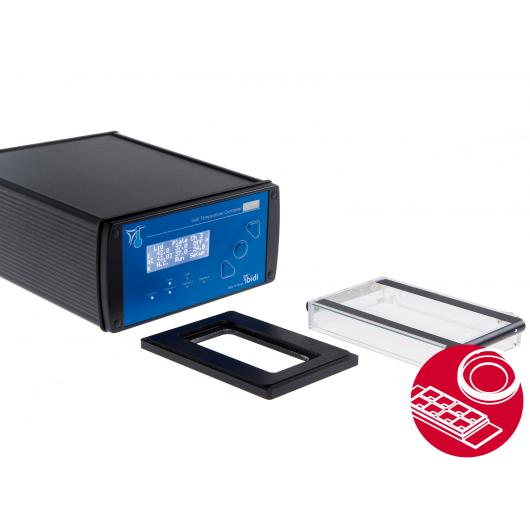 - w skład zamawianego systemu nie wchodzi komora inkubacyjna a jedynie układ do doprowadzenia i kontroli gazu i wilgotności,- gwarancja 2 lataZakup będzie sfinansowany ze środków projektu TEAM TECH/2016-1/4 Fundacji na rzecz Nauki Polskiej, współfinansowanego przez Unię Europejską w ramach Europejskiego Funduszu Rozwoju Regionalnego.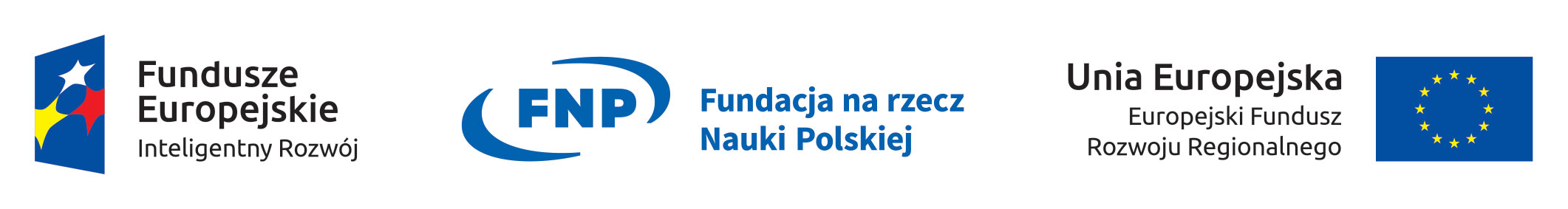 Część 4 – Zestaw elementów optycznych nr 3– 1 szt.Zwierciadło prostokątne							Liczba sztuk: 1Płytka światłodzieląca								Liczba sztuk: 1
Polaryzator liniowy								Liczba sztuk: 2
Polaryzator liniowy fotograficzny						Liczba sztuk: 1Polaryzator kołowy fotograficzny						Liczba sztuk: 1Filtr ochronny fotograficzny						Liczba sztuk: 1CZĘŚĆ 5. Sprzęgacz światłowodowy z dwoma światłowodami – 1 szt.Część 6 - Stół optyczny z pneumatycznym tłumieniem drgań                                                          1 zestawZestaw zawiera: blat stołu optycznego (1 sztuka)podstawę blatu z pneumatycznym systemem poziomowania  (1 sztuka)              kompresor (1 sztuka)Blat stołu optycznego									Liczba sztuk: 1Podstawa blatu stołu optycznego z pneumatycznym systemem poziomowania                Liczba sztuk: 1Kompresor      									          Liczba sztuk: 1Część 7 - Kamera z interfejsem Camera Link i kablami – zestaw 1Kable CameraLink, liczba sztuk: 2Część 8 – FrameGrabber  - 1 szt.Część 9 - Skaner galvanometryczny 1 szt.Część 10 - Obiektyw 40x - 1 szt. Specyfikacja techniczna – formularz cenowy					Załącznik nr 4 SWZCzęść 1 – Laser przestrajalny – 1 szt.Termin realizacji zamówienia: ………………………………….……od dnia podpisania umowy.Cena  brutto  ………………………..….. zł(słownie złotych: ……………………………………………..…………………………………………………………………………………),z tego: cena netto ………………………..….. zł(słownie złotych: ……………………………………………..……………………………………………………………….....…….……),należny VAT ………...... %,…………..…………zł.(słownie złotych: …………………………….…………………………………………………………………………………………….…).Część 2 – Stół optyczny z pneumatycznym tłumieniem drgań – 1 zestawTermin realizacji zamówienia: ………………………………….……od dnia podpisania umowy.Cena  brutto  ………………………..….. zł(słownie złotych: ……………………………………………..…………………………………………………………………………………),z tego: cena netto ………………………..….. zł(słownie złotych: ……………………………………………..……………………………………………………………….....…….……),należny VAT ………...... %,…………..…………zł.(słownie złotych: …………………………….…………………………………………………………………………………………….…).Zestaw zawiera: blat stołu optycznego (1 sztuka)podstawę z pneumatycznym systemem poziomowania  (1 sztuka)              kompresor (1 sztuka)Blat stołu optycznego									Liczba sztuk: 1Podstawa stołu optycznego z pneumatycznym systemem poziomowania                 Liczba sztuk: 1Kompresor      									          Liczba sztuk: 1Część 3 – Mikser gazów do inkubatora ibidi – 1 szt.Termin realizacji zamówienia: ………………………………….……od dnia podpisania umowy.Cena  brutto  ………………………..….. zł(słownie złotych: ……………………………………………..…………………………………………………………………………………),z tego: cena netto ………………………..….. zł(słownie złotych: ……………………………………………..……………………………………………………………….....…….……),należny VAT ………...... %,…………..…………zł.(słownie złotych: …………………………….…………………………………………………………………………………………….…).Część 4 – Zestaw elementów optycznych nr 3* – 1 szt.Termin realizacji zamówienia: ………………………………….……od dnia podpisania umowy.Cena za całość brutto  ………………………..….. zł(słownie złotych: ……………………………………………..…………………………………………………………………………………),z tego: cena za całość netto ………………………..….. zł(słownie złotych: ……………………………………………..……………………………………………………………….....…….……),należny VAT ………...... %,…………..…………zł.(słownie złotych: …………………………….…………………………………………………………………………………………….…).Zwierciadło prostokątne							Liczba sztuk: 1Cena  brutto  ………………………..….. zł(słownie złotych: ……………………………………………..…………………………………………………………………………………),z tego: cena netto ………………………..….. zł(słownie złotych: ……………………………………………..……………………………………………………………….....…….……),należny VAT ………...... %,…………..…………zł.(słownie złotych: …………………………….…………………………………………………………………………………………….…).Płytka światłodzieląca								Liczba sztuk: 1Cena  brutto  ………………………..….. zł(słownie złotych: ……………………………………………..…………………………………………………………………………………),z tego: cena netto ………………………..….. zł(słownie złotych: ……………………………………………..……………………………………………………………….....…….……),należny VAT ………...... %,…………..…………zł.(słownie złotych: …………………………….…………………………………………………………………………………………….…).
Polaryzator liniowy								Liczba sztuk: 2Cena  brutto  ………………………..….. zł(słownie złotych: ……………………………………………..…………………………………………………………………………………),z tego: cena netto ………………………..….. zł(słownie złotych: ……………………………………………..……………………………………………………………….....…….……),należny VAT ………...... %,…………..…………zł.(słownie złotych: …………………………….…………………………………………………………………………………………….…).
Polaryzator liniowy fotograficzny						Liczba sztuk: 1Cena  brutto  ………………………..….. zł(słownie złotych: ……………………………………………..…………………………………………………………………………………),z tego: cena netto ………………………..….. zł(słownie złotych: ……………………………………………..……………………………………………………………….....…….……),należny VAT ………...... %,…………..…………zł.(słownie złotych: …………………………….…………………………………………………………………………………………….…).Polaryzator kołowy fotograficzny						Liczba sztuk: 1Cena  brutto  ………………………..….. zł(słownie złotych: ……………………………………………..…………………………………………………………………………………),z tego: cena netto ………………………..….. zł(słownie złotych: ……………………………………………..……………………………………………………………….....…….……),należny VAT ………...... %,…………..…………zł.(słownie złotych: …………………………….…………………………………………………………………………………………….…).Filtr ochronny fotograficzny						Liczba sztuk: 1Cena  brutto  ………………………..….. zł(słownie złotych: ……………………………………………..…………………………………………………………………………………),z tego: cena netto ………………………..….. zł(słownie złotych: ……………………………………………..……………………………………………………………….....…….……),należny VAT ………...... %,…………..…………zł.(słownie złotych: …………………………….…………………………………………………………………………………………….…).CZĘŚĆ 5. Sprzęgacz światłowodowy z dwoma światłowodami – 1 szt.Termin realizacji zamówienia: ………………………………….……od dnia podpisania umowy.Cena za brutto  ………………………..….. zł(słownie złotych: ……………………………………………..…………………………………………………………………………………),z tego: cena netto ………………………..….. zł(słownie złotych: ……………………………………………..……………………………………………………………….....…….……),należny VAT ………...... %,…………..…………zł.(słownie złotych: …………………………….…………………………………………………………………………………………….…).Część. 6 Stół optyczny z pneumatycznym tłumieniem drgań                                                            1 zestawTermin realizacji zamówienia: ………………………………….……od dnia podpisania umowy.Cena za brutto  ………………………..….. zł(słownie złotych: ……………………………………………..…………………………………………………………………………………),z tego: cena netto ………………………..….. zł(słownie złotych: ……………………………………………..……………………………………………………………….....…….……),należny VAT ………...... %,…………..…………zł.(słownie złotych: …………………………….…………………………………………………………………………………………….…).Zestaw zawiera: blat stołu optycznego (1 sztuka)podstawę blatu z pneumatycznym systemem poziomowania  (1 sztuka)              kompresor (1 sztuka)Blat stołu optycznego									Liczba sztuk: 1Podstawa blatu stołu optycznego z pneumatycznym systemem poziomowania                Liczba sztuk: 1Kompresor      									          Liczba sztuk: 1Część 7 - Kamera z interfejsem Camera Link i kablami – zestaw 1Termin realizacji zamówienia: ………………………………….……od dnia podpisania umowy.Cena za brutto  ………………………..….. zł(słownie złotych: ……………………………………………..…………………………………………………………………………………),z tego: cena netto ………………………..….. zł(słownie złotych: ……………………………………………..……………………………………………………………….....…….……),należny VAT ………...... %,…………..…………zł.(słownie złotych: …………………………….…………………………………………………………………………………………….…).Kable CameraLink, liczba sztuk: 2Część 8 – FrameGrabber  - 1 szt.Termin realizacji zamówienia: ………………………………….……od dnia podpisania umowy.Cena za brutto  ………………………..….. zł(słownie złotych: ……………………………………………..…………………………………………………………………………………),z tego: cena netto ………………………..….. zł(słownie złotych: ……………………………………………..……………………………………………………………….....…….……),należny VAT ………...... %,…………..…………zł.(słownie złotych: …………………………….…………………………………………………………………………………………….…).Część 9 - Skaner galvanometryczny 1 szt.Termin realizacji zamówienia: ………………………………….……od dnia podpisania umowy.Cena za brutto  ………………………..….. zł(słownie złotych: ……………………………………………..…………………………………………………………………………………),z tego: cena netto ………………………..….. zł(słownie złotych: ……………………………………………..……………………………………………………………….....…….……),należny VAT ………...... %,…………..…………zł.(słownie złotych: …………………………….…………………………………………………………………………………………….…).Część 10 - Obiektyw 40x - 1 szt. Termin realizacji zamówienia: ………………………………….……od dnia podpisania umowy.Cena za brutto  ………………………..….. zł(słownie złotych: ……………………………………………..…………………………………………………………………………………),z tego: cena netto ………………………..….. zł(słownie złotych: ……………………………………………..……………………………………………………………….....…….……),należny VAT ………...... %,…………..…………zł.(słownie złotych: …………………………….…………………………………………………………………………………………….…).LP.PrzedmiotLiczba sztukProducentModelKod producentaOkres gwarancji (m-ce)Cena netto/sztukaŁączna cena
nettoStawka VAT (%)Łączna cena brutto1.Laser przestrajalny12.Stół optyczny z pneumatycznym tłumieniem drgań13.Mikser gazów do inkubatora ibidi14.Zestaw elementów optycznych 315.Sprzęgacz diod RGB16.Stół optyczny z pneumatycznym tłumieniem drgań17.Kamera z interfejsem CameraLink i kablami18.FrameGrabber19.Sknaer galwanometryczny 2D110.Obiektyw mikroskopowy 40x1Lp.Część zamówienia, której wykonanie Wykonawca zamierza powierzyć podwykonawcom 1.Krótki opis części i jej  wartość:Lp.Firmy podwykonawców1.Rodzaj dostaw lub usług Wykonawca wspólnie ubiegający się o udzielenie zamówienia, który będzie wykonywał wskazane dostawy lub usługi*Lp.Nazwa towaruLiczba sztukUwagi1.2.Data: Za WykonawcęZa ZamawiającegoImię i nazwiskoPodpisParametrMinimalne wymagania zamawiającegoŚrodkowa długość fali840 ± 5 nmPełny zakres przestrajanych długości fal75 nm (805 ± 2 nm do 880 ± 2 nm)Minimalny zakres przestrajania  5 nmRozdzielczość przestrajania 0,05 nmPowtarzalność wyjściowej długości fali ± 10 pmKrok ustawiania szybkości przemiatania10 nm/s w zakresie 10-10000 nm/s, 1nm/s w zakresie 2-10 nm/sWyjściowa moc optyczna20 mWStałość wyjściowej mocy w zakresie przestrajania <1.2 dBStabilność mocy wyjściowej (test 3-godzinny)<0,5%Zakres szybkości przemiatania2 nm/s do 10 000 nm/sSzerokość połówkowa widma (FWHM)≤0,06 nmStosunek sygnału do emisji spontanicznej> 30dBWspółczynnik ekstynkcji polaryzacji> 18 dBŚwiatłowód wyjściowy Panda PM 850Oś robocza światłowodu Oś wolna, zgodna z kluczem złączaWyjście optycznePoprzez złącze FC/APC z wąskim kluczemTryby pracyRęczny, automatyczny, zewnętrzny, modulacjaCzęstotliwość przełączania dwóch długości fal0.1/0.2/0.5/1/2/5/10/20/50/100/200/500/1000 HzInterfejs Wej/Wyj.RS-232Temperatura pracy15oC do 30oCTemperatura przechowywania0oC do 40oCZasilanie230 VAC, 50 HzZużycie mocy25WRozgrzewanie - maksymalnie10 minutWymiary zewnętrzne (maksymalne) 400 x 200 x 350Maksymalna waga 15 kgParametrMinimalne wymagania zamawiającegoParametrMinimalne wymagania zamawiającegoParametrMinimalne wymagania zamawiającegoParametrMinimalne wymagania zamawiającegoTypBlat stołu optycznego ze strukturą typu „honeycomb” umieszczoną pomiędzy metalowymi płytamiWymiary całkowiteDługość: 1200 +/- 100 mmSzerokość: 900 +/- 100 mmGrubość: 200 +/- 25 mmGórna płyta Stal, grubość min 5mmRozkład otworów mocujących w górnej płycieM6 co 25 mm, zaślepione Niepłaskość płyty±0.1 mm/m2Ugięcie pod obciążeniemMax 4 um przy obciążeniu 100 kg na środkuCzęstotliwość rezonansowa200 HzPrzykład sprzętu spełniającego wymaganiaSTANDA 1HT09-12-20Gwarancja12 miesięcyParametrMinimalne wymagania zamawiającegoParametrMinimalne wymagania zamawiającegoParametrMinimalne wymagania zamawiającegoParametrMinimalne wymagania zamawiającegoTypprzeznaczona do laboratoriów optycznych, pneumatycznaSposób poziomowaniaautomatyczny, aktywnyLiczba nóg4 (połączone sztywną ramą)RozstawDopasowany do blatu stołu optycznegoWysokość700 +/- 50 mmRegulacja wysokości 14 +/- 4 mm Precyzja automatycznego poziomowania+/- 0,3 mmPionowa częstotliwość rezonansowa1,5 HzPozioma częstotliwość rezonansowa1,7 HzIzolacja pionowa i pozioma przy 5 HzPowyżej 85 %Ciśnienie zasilające6 barŚrednica wejścia zasilającego6 mmObciążenie maksymalnePowyżej 600 kgPrzykład sprzętu spełniającego wymaganiaSTANDA 1VIS10-05-07-70Gwarancja12 miesięcyParametrMinimalne wymagania zamawiającegoParametrMinimalne wymagania zamawiającegoParametrMinimalne wymagania zamawiającegoParametrMinimalne wymagania zamawiającegoTypKompresor laboratoryjny, olejowy, o zmniejszonej głośności pracy i małych drganiachPojemnośćMin 24 litryWydajność50 litrów/minCiśnienie maksymalne8 barPoziom hałasu40 dB(A)Liczba manometrów2Automatyczny wyłącznik takWaga28 kgZasilanie Napięcie 230 VACPrzykład sprzętu spełniającego wymaganiaSTANDA 1VIS-BB24VGwarancja12 miesięcyParametrMinimalne wymagania zamawiającegoParametrMinimalne wymagania zamawiającegoParametrMinimalne wymagania zamawiającegoParametrMinimalne wymagania zamawiającegoTypPłaskie prostokątnePowłoka odbijającaWzmocnione aluminium Współczynnik odbicia> 95% w zakresie 450 – 650 nmWymiary 75.0 x 75.0 mmTolerancja wymiarów+0.0/-0.20 mmGrubość7.5 ± 0.2 mmPowierzchnia czynna67.5 x 67.5 mm Płaskość powierzchniλ/10Jakość powierzchni20-10 Scratch-DigOprawionyNieMateriałSzkło kwarcowePrzykład sprzętu spełniającego wymaganiaEdmundoptics #84-416Gwarancja12 miesięcyParametrMinimalne wymagania zamawiającegoParametrMinimalne wymagania zamawiającegoParametrMinimalne wymagania zamawiającegoParametrMinimalne wymagania zamawiającegoWymiary 50.0 x 75.0 mmTolerancja wymiarów+0.0/-0.25 mmGrubość3 ± 0.25 mmPowierzchnia czynna>42.5 x 63.75 mm Podział intensywności wiązek50:50 ± 10%Charakterystyka powierzchniPowierzchnia 1: Światłodzieląca w stosunku 50:50 ±10% w zakresie 400 – 700 nm dla kąta padania 45°Powierzchnia 2: Antyrefleksyjna, odbicie ≤2% w zakresie 400 – 700 nm dla kąta padania 45°Płaskość powierzchni1λ/calRównoległość powierzchni≤ 3 arcminJakość powierzchni60-40 Scratch-DigOprawionyNieMateriałN-BK7Przykład sprzętu spełniającego wymaganiaEdmunoptics #62-882Gwarancja12 miesięcyParametrMinimalne wymagania zamawiającegoParametrMinimalne wymagania zamawiającegoParametrMinimalne wymagania zamawiającegoParametrMinimalne wymagania zamawiającegoTyp polaryzatoraFoliowy, umieszczony pomiędzy płytkami szkłaZakres długości fal400 – 700 nmŚrednica29.0 mmGrubość10.0 mm wraz z oprawkąWygaszenie polaryzacyjne≈ 19:1 (400 nm)
≈ 200:1 (500 nm)
≥ 2700:1 (550 - 650 nm)≈ 600:1 (700 nm)Wydajność polaryzacyjna95%OprawionyTak, oprawka z gwintem zewnętrznym M27x0.5Przykład sprzętu spełniającego wymagania:Edmundoptics #64-896Gwarancja12 miesięcyParametrMinimalne wymagania zamawiającegoParametrMinimalne wymagania zamawiającegoParametrMinimalne wymagania zamawiającegoParametrMinimalne wymagania zamawiającegoŚrednica52 mmWymiary zewnętrzneŚrednica: Ø55 – Ø56 mm
Grubość: ≤10 mmOprawkaCzarna gwintowanaMateriałHoya OpticalGwarancja12 miesięcyParametrMinimalne wymagania zamawiającegoParametrMinimalne wymagania zamawiającegoParametrMinimalne wymagania zamawiającegoParametrMinimalne wymagania zamawiającegoŚrednica52 mmWymiary zewnętrzneŚrednica: Ø55 – Ø56 mmGrubość: ≤10 mmPowłoki antyrefleksyjne8-warstwowe, odbicie <1% w zakresie 400 – 700 nmOprawkaCzarna gwintowanaMateriałSzkło hartowaneGwarancja12 miesięcyParametrMinimalne wymagania zamawiającegoParametrMinimalne wymagania zamawiającegoParametrMinimalne wymagania zamawiającegoParametrMinimalne wymagania zamawiającegoŚrednica62 mmWymiary zewnętrzneŚrednica: Ø62 – Ø66 mmGrubość: ≤10 mmPowłoki antyrefleksyjneWielowarstwoweCechyTransmisja > 99%Neutralny dla kolorówPowłoka hydrofobowaPowłoka lipidofobowaWyczerniony brzeg szkłaBrak winietowaniaOdporny na kurzOprawkaCzarna gwintowanaMateriałSzkło optyczne hartowaneGwarancja12 miesięcyParametrMinimalne wymagania zamawiającegoParametrMinimalne wymagania zamawiającegoParametrMinimalne wymagania zamawiającegoParametrMinimalne wymagania zamawiającegoLiczba diód LED3 szt. wewnętrznie wbudownaneDługości fal światła diód LED- 465 nm (465 - 470 nm)- 520 nm - 635 nm Złącza zasilające3 x złącza M8 4-pin do zasilania LED1 x micro USB-B do zasilania wentylatoraWyjście światłowodoweFC/PCMaks. prąd zasilania LED1000 mA na każdą diodęNapięcie wzbudzenia LED3.0 – 4.0 VSterowanie diodamiNiezależneWymiary sprzęgacza11 x 12.6 x 4 cmKable sygnałowe/zasilające3 x kabel M8 4-pin z złączami damskim-męskim z zintegrowaną pamięcią EPROM zakodowaną pod jednostkę sterującą Doric LED Driver LEDRVP 4ch 1000, dł. 1 mŚwiatłowód 1Rdzeń: PMMAPłaszcz: polimerowyPowłoka ochronna: PVC 1 mmŚrednica rdzenia: 480 µmApertura numeryczna: 0.63Długość światłowodu: 1 mKońcówki: metalowe FC/PC obustronnieŚwiatłowód 2Rdzeń: PMMAPłaszcz: polimerowyPowłoka ochronna: PVC 1 mmŚrednica rdzenia: 240 µmApertura numeryczna: 0.63Długość światłowodu: 1 mKońcówki: metalowe FC/PC obustronniePrzykład sprzętu spełniającego wymaganiaDoric LEDC3 + 2 x Doric MFP_mGwarancja12 miesięcyParametrMinimalne wymagania zamawiającegoParametrMinimalne wymagania zamawiającegoParametrMinimalne wymagania zamawiającegoParametrMinimalne wymagania zamawiającegoTypBlat stołu optycznego ze strukturą typu „honeycomb” umieszczoną pomiędzy metalowymi płytamiWymiary całkowiteDługość: 1800 mmSzerokość: 1200 mmGrubość: 300 mmGórna płyta Stal, grubość min 5mmRozkład otworów mocujących w górnej płycieM6 co 25 mmNiepłaskość płyty±0.1 mm/m2Ugięcie pod obciążeniem4 um przy obciążeniu 100 kg na środkuCzęstotliwość rezonansowa200 HzPrzykład sprzętu spełniającego wymaganiaSTANDA 1HT12-18-30Gwarancja12 miesięcyParametrMinimalne wymagania zamawiającegoParametrMinimalne wymagania zamawiającegoParametrMinimalne wymagania zamawiającegoParametrMinimalne wymagania zamawiającegoTypprzeznaczona do laboratoriów optycznych, pneumatycznaSposób poziomowaniaautomatyczny, aktywnyLiczba nóg4 (połączone sztywną ramą)Rozstaw nógSzerokość: 1200 mmDługość: 800 mmWysokość700 mmRegulacja wysokości 14 mmPrecyzja automatycznego poziomowania+/- 0,3 mmPionowa częstotliwość rezonansowa1,5 HzPozioma częstotliwość rezonansowa1,7 HzIzolacja pionowa i pozioma przy 5 HzPowyżej 85 %Ciśnienie zasilające6 barŚrednica wejścia zasilającego6 mmObciążenie maksymalnePowyżej 600 kgPrzykład sprzętu spełniającego wymaganiaSTANDA 1VIS10-08-12-70Gwarancja12 miesięcyParametrMinimalne wymagania zamawiającegoParametrMinimalne wymagania zamawiającegoParametrMinimalne wymagania zamawiającegoParametrMinimalne wymagania zamawiającegoTypKompresor laboratoryjny, olejowy, o zmniejszonej głośności pracy i małych drganiachPojemność24 litryWydajność50 litrów/minCiśnienie maksymalne8 barPoziom hałasu40 dB(A)Liczba manometrów2Automatyczny wyłącznik takWaga28 kgZasilanie Napięcie 230 VACPrzykład sprzętu spełniającego wymaganiaSTANDA 1VIS-BB24VGwarancja12 miesięcyParametrMinimalne wymagania zamawiającegoMigawkaGlobalnaZakres spektralny Bliska podczerwień (NIR)Maksymalny standard średnicy obrazu1”Rodzaj matrycyCMOSWymiary matrycy11,3mm x 11,3mmRozdzielczość2048 px x 2048 pxLiczba pikseli4 MPWymiary piksela5,5 um x 5,5 umCzęstotliwość akwizycji180 fpsKolor/ MonochromatycznaMonochromatycznaWydajność kwantowa EMVA62%Minimalna wydajność kwantowa dla 900nm20%Pojemność nasycenia µe.sat 12400 e-InterfejsCamera LinkGłębia bitów10/ 12 bitówTryb synchronizacjiSprzętowa, programowa, bez synchronizacjiMaksymalne wymiary obudowy45 x 30 x 30 mmMocowanie obiektywówC-mountSkompletowanieKamera, zasilaczGwarancja12 miesięcyPrzykładowy sprzęt spełniający wymagania:Basler acA2040-180kmParametrMinimalne wymagania zamawiającegoWtyczkaSDR (interfejs Camera Link)Długość 3mWspierane technologiePoCL – Power-over-Camera-LinkDodatkowe funkcje Po dwa wkręty radełkowane do zabezpieczenia połączenia przy każdej wtyczceGwarancja12 miesięcyParametrMinimalne wymagania zamawiającegoFormatPCI Express z 4 liniami, profil standardowyChłodzeniePowietrzem, pasywneMocowanieSlot PCI ExpressZłącza'BASE' na panelu: – 26-pinowe złącze Shrunk Delta Ribbon (SDR) 'MEDIUM/FULL' – 26-pinowe złącze Shrunk Delta Ribbon (SDR) – Camera Link Medium/Full/80-bit 'EXTERNAL I/O' na panelu: – 26-pin 3-rzędowe złącza sub-D connector, linie wejścia/wyjścia i zasilanie 'INTERNAL I/O' na płytce: – 26-pin 2-rzędowe złącze linii I/O i zasilania'POWER INPUT' na module: – 4-pin złącze MOLEX zasilające – 12 VDC zasilania dla linii I/OMagistrala HostaPrędkość łącza: 2.5 GT/s (PCIe 1.0) Maksymalny rozmiar pakietu:1024 bajtów DMA 32- i 64-bit Przepustowość szczytowa: 1,024 MB/s Przepustowość stałaDo 833 MB/s dla pakietu PCI Express 256 bajtów i 64-bitowego adresowaniaDo 844 MB/s dla pakietu PCI Express 256 bajtów i 32-bitowego adresowaniaDo 754 MB/s dla pakietu PCI Express 128 bajtów i 64-bitowego adresowaniaDo 780 MB/s dla pakietu PCI Express 128 bajtów i 32-bitowego adresowaniaWejścia videoStandard interfejsu: Camera Link 2.0 Złącza: Dwa złącza Shrunk Delta Ribbon (SDR) Miniature Camera Link (MiniCL) Dodatkowe technologie: ECCO – wykorzystanie kalbi dłuższych, niż zalecane przez producentaLiczba kamer: Jedna kamera 80-bit (10 x 8-bit taps), Full, Medium lub BaseMaksymalny transfer 6.8 Gbit/s (850 MB/s)Częstotliwość taktowania Camera Link: Od 20 MHz do 85 MHz Rodzaje kamer: Monochromatyczne i barwne (Bayer i RGB) Typy detektorów: liniowe oraz obrazoweFormaty pikseli: Mono8, Mono10, Mono12, Mono14, Mono16 BayerXX8, BayerXX10, BayerXX12, BayerXX14, BayerXX16, gdzie XX = GR, RG, GB, lub BG RGB8, RGB10, RGB12, RGB14, RGB16Sterowanie kamerą z matrycą dwuwymiarowąWyzwalanie Praca ze źródłami stroboskopowymiBufor pamięci128MBKompatybilnośćPoCL SafePowerWejścia/ Wyjścia ogólnego przeznaczenia10 linii I/O:2 wejścia różnicowe4 izolowane wejścia4 izolowane wyjściaGwarancja12 miesięcyPrzykład sprzętu spełniającego wymaganiaEuresys Grablink FullParametrMinimalne wymagania zamawiającegoMaksymalna średnica wiązki 10 mmPrzesunięcie poprzeczne wiązek wej./wyj.14,7 mmTyp podłoża  KwarcPowłoka Srebro z powłoką ochronnąZakres długości fal (Rśr > 95%) 500 nm – 2,0 µmPróg uszkodzenia laserowego3 J/cm2 przy wiązce 1064 nm(10 ns, 10 Hz, Ø1,000 mm)Równoległość powierzchni <3’Jakość powierzchni 40-20Płaskość powierzchni roboczej (mierzona przy 633nm) λŚrednica czynna>90% średnicy zwierciadłaOtwory montażoweGwint M4x0,7 umieszczony na przecięciu osi symetrii podstawy skanera oraz b) 4 otwory ф5mm na okręgu o promieniu 25mm ze środkiem w a) – przecięciu osi symetrii podstawy.Położenie środka wiązki wejściowej względem podstawy skanera45,5 x 51,2 mm2Położenie środka wiązki wyjściowej względem podstawy skanera15,0 x 36,5 mm2Silnik oraz czujnik położenia - parametryLiniowość (dla 50% zakresu)99.9%Dryft skali (w trakcie 8-godzinnej pracy)<200 ppm/°C (Max)Dryft zera<20 μrad/°C (Max)Powtarzalność pozycji15 μradRozdzielczość (mechaniczna)Przy zasilaczu o liniowej charakterystyce 0.0008° (15 µrad), ze standardowym zasilaczem: 0.004° (70 µrad)Prąd (wartość średnia)1AWartość szczytowa prądu10AMaksymalny kąt skanowania (mechaniczny)±20.0° (przy skalowaniu 0.5 V na stopień)Masa silnika – maksymalnie100gMinimalny zakres temperatur pracy15 do 35 oCZakres prądu wyjściowego dla czujnika położenia 40-80 uASterowaniePasmo przenoszenia dla pełnego zakresu 25 Hz dla przebiegu prostokątnego, 35 Hz dla przebiegu sinusoidalnegoPasmo przenoszenia dla pełnej skali65 Hz dla przebiegu prostokątnego, 130 Hz dla przebiegu sinusoidalnegoPasmo przenoszenia dla małych kątów (w zakresie ±0,2o)1kHzCzas odpowiedzi dla małych kroków400 µsZasilanie±15 to ±18 VDC(1,25 A rms, 10 A wart. szczytowa)Rezystancja wejściowa sygnału analogowego20 kΩ ± 1% (Differential Input)Rezystancja wyjściowa sygnału pozycji1 kΩ ± 1%Zakres napięcia wejściowego do sygnału pozycjonującego±10 VSkalowanie analogowego sygnału pozycji mechanicznejPrzełączane: 1,0 V; 0,8 V lub 0,5 V na stopieńSkalowanie sygnału mechanicznej pozycji na wyjściu 0,5V na stopieńMinimalny zakres temperatur pracy15 do 35 oCMaksymalne wymiary płytki sterującej90 mm x 80 mm x 50 mmDodatkowe wyposażenieObudowa – adapter do systemu klatkowego Dwa porty otwory pozwalające wprowadzić i wyprowadzić wiązkę światła z układu skanera z gwintem zgodnym ze standardem SM1 (Thorlabs) oraz czterema otworami gwintowanymi 4-40 rozmieszczonymi na wierzchołkach kwadratu o boku 30.0 mmPrzykład sprzętu spełniającego wymagania Thorlabs GVS212/M + GCM012/MParametrMinimalne wymagania zamawiającegoPowiększenie40xTyp korekcjiNa nieskończoność, współpraca z soczewką tubusową o ogniskowej f’=165mmKorekcja aberracjiPlan-apochromatApertura numeryczna1.3Grubość szkiełka nakrywkowego0,17mmRodzaj immersjiOlejowa (zgodna z olejem Immersol 518F)Odległość robocza0,21 mmPole widzenia25 mmOdległość parfokalnaPoniżej 50mmGwint mocującyM27x0.75Maksymalna średnica 30 mmZastosowaniaKontrast Nomarskiego (DIC)Gwarancja12 miesięcyParametrMinimalne wymagania zamawiającegoOferowany w postępowaniu sprzętParametrMinimalne wymagania zamawiającegoProducent:ParametrMinimalne wymagania zamawiającegoTyp:ParametrMinimalne wymagania zamawiającegoOferowane parametry:Środkowa długość fali840 ± 5 nmPełny zakres przestrajanych długości fal75 nm (805 ± 2 nm do 880 ± 2 nm)Minimalny zakres przestrajania  5 nmRozdzielczość przestrajania 0,05 nmPowtarzalność wyjściowej długości fali ± 10 pmKrok ustawiania szybkości przemiatania10 nm/s w zakresie 10-10000 nm/s, 1nm/s w zakresie 2-10 nm/sWyjściowa moc optyczna20 mWStałość wyjściowej mocy w zakresie przestrajania <1.2 dBStabilność mocy wyjściowej (test 3-godzinny)<0,5%Zakres szybkości przemiatania2 nm/s do 10 000 nm/sSzerokość połówkowa widma (FWHM)≤0,06 nmStosunek sygnału do emisji spontanicznej> 30dBWspółczynnik ekstynkcji polaryzacji> 18 dBŚwiatłowód wyjściowy Panda PM 850Oś robocza światłowodu Oś wolna, zgodna z kluczem złączaWyjście optycznePoprzez złącze FC/APC z wąskim kluczemTryby pracyRęczny, automatyczny, zewnętrzny, modulacjaCzęstotliwość przełączania dwóch długości fal0.1/0.2/0.5/1/2/5/10/20/50/100/200/500/1000 HzInterfejs Wej/Wyj.RS-232Temperatura pracy15oC do 30oCTemperatura przechowywania0oC do 40oCZasilanie230 VAC, 50 HzZużycie mocy25WRozgrzewanie - maksymalnie10 minutWymiary zewnętrzne (maksymalne) 400 x 200 x 350Maksymalna waga 15 kgParametrMinimalne wymagania zamawiającegoOferowany w postępowaniu sprzętParametrMinimalne wymagania zamawiającegoProducent:ParametrMinimalne wymagania zamawiającegoTyp:ParametrMinimalne wymagania zamawiającegoOferowane parametry:TypBlat stołu optycznego ze strukturą typu „honeycomb” umieszczoną pomiędzy metalowymi płytamiWymiary całkowiteDługość: 1200 +/- 100 mmSzerokość: 900 +/- 100 mmGrubość: 200 +/- 25 mmGórna płyta Stal, grubość min 5mmRozkład otworów mocujących w górnej płycieM6 co 25 mm, zaślepione Niepłaskość płyty±0.1 mm/m2Ugięcie pod obciążeniemMax 4 um przy obciążeniu 100 kg na środkuCzęstotliwość rezonansowa200 HzPrzykład sprzętu spełniającego wymaganiaSTANDA 1HT09-12-20Gwarancja12 miesięcyParametrMinimalne wymagania zamawiającegoOferowany w postępowaniu sprzętParametrMinimalne wymagania zamawiającegoProducent:ParametrMinimalne wymagania zamawiającegoTyp:ParametrMinimalne wymagania zamawiającegoOferowane parametry:Typprzeznaczona do laboratoriów optycznych, pneumatycznaSposób poziomowaniaautomatyczny, aktywnyLiczba nóg4 (połączone sztywną ramą)RozstawDopasowany do blatu stołu optycznegoWysokość700 +/- 50 mmRegulacja wysokości 14 +/- 4 mm Precyzja automatycznego poziomowania+/- 0,3 mmPionowa częstotliwość rezonansowa1,5 HzPozioma częstotliwość rezonansowa1,7 HzIzolacja pionowa i pozioma przy 5 HzPowyżej 85 %Ciśnienie zasilające6 barŚrednica wejścia zasilającego6 mmObciążenie maksymalnePowyżej 600 kgPrzykład sprzętu spełniającego wymaganiaSTANDA 1VIS10-05-07-70Gwarancja12 miesięcyParametrMinimalne wymagania zamawiającegoOferowany w postępowaniu sprzętParametrMinimalne wymagania zamawiającegoProducent:ParametrMinimalne wymagania zamawiającegoTyp:ParametrMinimalne wymagania zamawiającegoOferowane parametry:TypKompresor laboratoryjny, olejowy, o zmniejszonej głośności pracy i małych drganiachPojemnośćMin 24 litryWydajność50 litrów/minCiśnienie maksymalne8 barPoziom hałasu40 dB(A)Liczba manometrów2Automatyczny wyłącznik takWaga28 kgZasilanie Napięcie 230 VACPrzykład sprzętu spełniającego wymaganiaSTANDA 1VIS-BB24VGwarancja12 miesięcyParametrMinimalne wymagania zamawiającegoOferowany w postępowaniu sprzętParametrMinimalne wymagania zamawiającegoProducent:ParametrMinimalne wymagania zamawiającegoTyp:ParametrMinimalne wymagania zamawiającegoOferowane parametry:system do kontroli poziomu CO2 oraz wilgotności w komorze inkubacyjnej przeznaczonej do obrazowania żywych komórek biologicznych w mikroskopie odwróconym,TAK/NIENiepotrzebne skreślić- system wyposażony w sterownik z panelem od frontu pozwalający na ustawienie pożądanego poziomu CO2, wilgotności oraz przepływu gazu w komorze inkubacyjnej,TAK/NIENiepotrzebne skreślić- ciśnienie CO2 na wejściu do systemu: nie więcej niż 2 baryTAK/NIENiepotrzebne skreślićIlość barów: - ciśnienie powietrza na wejściu do systemu: nie więcej niż 2 baryTAK/NIENiepotrzebne skreślićIlość barów: pełna kompatybilność z posiadanym przez kupującego systemem podtrzymywania temperatury firmy ibidi, numer katalogowy 10918:TAKmożliwość integracji miksera gazów z posiadanym inkubatorem nastolikowym, pozwalającą na uzyskanie optymalnych warunków do hodowli komórkowej, w tym w szczególności: wilgotności 95% (rozdzielczość nie gorsza niż 0.2%), brak parowania i kondensacji pary wodnej wewnątrz inkubatora, poziomu CO2 5% (rozdzielczość nie gorsza niż 0.2%)/NIENiepotrzebne skreślićw skład zamawianego systemu nie wchodzi komora inkubacyjna a jedynie układ do doprowadzenia i kontroli gazu i wilgotności,TAK/NIENiepotrzebne skreślićgwarancja Min. 2 lataParametrMinimalne wymagania zamawiającegoOferowany w postępowaniu sprzętParametrMinimalne wymagania zamawiającegoProducent:ParametrMinimalne wymagania zamawiającegoTyp:ParametrMinimalne wymagania zamawiającegoOferowane parametry:TypPłaskie prostokątnePowłoka odbijającaWzmocnione aluminium Współczynnik odbicia> 95% w zakresie 450 – 650 nmWymiary 75.0 x 75.0 mmTolerancja wymiarów+0.0/-0.20 mmGrubość7.5 ± 0.2 mmPowierzchnia czynna67.5 x 67.5 mm Płaskość powierzchniλ/10Jakość powierzchni20-10 Scratch-DigOprawionyNieMateriałSzkło kwarcowePrzykład sprzętu spełniającego wymaganiaEdmundoptics #84-416Gwarancja12 miesięcyParametrMinimalne wymagania zamawiającegoOferowany w postępowaniu sprzętParametrMinimalne wymagania zamawiającegoProducent:ParametrMinimalne wymagania zamawiającegoTyp:ParametrMinimalne wymagania zamawiającegoOferowane parametry:Wymiary 50.0 x 75.0 mmTolerancja wymiarów+0.0/-0.25 mmGrubość3 ± 0.25 mmPowierzchnia czynna>42.5 x 63.75 mm Podział intensywności wiązek50:50 ± 10%Charakterystyka powierzchniPowierzchnia 1: Światłodzieląca w stosunku 50:50 ±10% w zakresie 400 – 700 nm dla kąta padania 45°Powierzchnia 2: Antyrefleksyjna, odbicie ≤2% w zakresie 400 – 700 nm dla kąta padania 45°Płaskość powierzchni1λ/calRównoległość powierzchni≤ 3 arcminJakość powierzchni60-40 Scratch-DigOprawionyNieMateriałN-BK7Przykład sprzętu spełniającego wymaganiaEdmunoptics #62-882Gwarancja12 miesięcyParametrMinimalne wymagania zamawiającegoOferowany w postępowaniu sprzętParametrMinimalne wymagania zamawiającegoProducent:ParametrMinimalne wymagania zamawiającegoTyp:ParametrMinimalne wymagania zamawiającegoOferowane parametry:Typ polaryzatoraFoliowy, umieszczony pomiędzy płytkami szkłaZakres długości fal400 – 700 nmŚrednica29.0 mmGrubość10.0 mm wraz z oprawkąWygaszenie polaryzacyjne≈ 19:1 (400 nm)
≈ 200:1 (500 nm)
≥ 2700:1 (550 - 650 nm)≈ 600:1 (700 nm)Wydajność polaryzacyjna95%OprawionyTak, oprawka z gwintem zewnętrznym M27x0.5Przykład sprzętu spełniającego wymagania:Edmundoptics #64-896Gwarancja12 miesięcyParametrMinimalne wymagania zamawiającegoOferowany w postępowaniu sprzętParametrMinimalne wymagania zamawiającegoProducent:ParametrMinimalne wymagania zamawiającegoTyp:ParametrMinimalne wymagania zamawiającegoOferowane parametry:Średnica52 mmWymiary zewnętrzneŚrednica: Ø55 – Ø56 mm
Grubość: ≤10 mmOprawkaCzarna gwintowanaMateriałHoya OpticalGwarancja12 miesięcyParametrMinimalne wymagania zamawiającegoOferowany w postępowaniu sprzętParametrMinimalne wymagania zamawiającegoProducent:ParametrMinimalne wymagania zamawiającegoTyp:ParametrMinimalne wymagania zamawiającegoOferowane parametry:Średnica52 mmWymiary zewnętrzneŚrednica: Ø55 – Ø56 mmGrubość: ≤10 mmPowłoki antyrefleksyjne8-warstwowe, odbicie <1% w zakresie 400 – 700 nmOprawkaCzarna gwintowanaMateriałSzkło hartowaneGwarancja12 miesięcyParametrMinimalne wymagania zamawiającegoOferowany w postępowaniu sprzętParametrMinimalne wymagania zamawiającegoProducent:ParametrMinimalne wymagania zamawiającegoTyp:ParametrMinimalne wymagania zamawiającegoOferowane parametry:Średnica62 mmWymiary zewnętrzneŚrednica: Ø62 – Ø66 mmGrubość: ≤10 mmPowłoki antyrefleksyjneWielowarstwoweCechyTransmisja > 99%Neutralny dla kolorówPowłoka hydrofobowaPowłoka lipidofobowaWyczerniony brzeg szkłaBrak winietowaniaOdporny na kurzOprawkaCzarna gwintowanaMateriałSzkło optyczne hartowaneGwarancja12 miesięcyParametrMinimalne wymagania zamawiającegoOferowany w postępowaniu sprzętParametrMinimalne wymagania zamawiającegoProducent:ParametrMinimalne wymagania zamawiającegoTyp:ParametrMinimalne wymagania zamawiającegoOferowane parametry:Liczba diód LED3 szt. wewnętrznie wbudownaneDługości fal światła diód LED- 465 nm (465 - 470 nm)- 520 nm - 635 nm Złącza zasilające3 x złącza M8 4-pin do zasilania LED1 x micro USB-B do zasilania wentylatoraWyjście światłowodoweFC/PCMaks. prąd zasilania LED1000 mA na każdą diodęNapięcie wzbudzenia LED3.0 – 4.0 VSterowanie diodamiNiezależneWymiary sprzęgacza11 x 12.6 x 4 cmKable sygnałowe/zasilające3 x kabel M8 4-pin z złączami damskim-męskim z zintegrowaną pamięcią EPROM zakodowaną pod jednostkę sterującą Doric LED Driver LEDRVP 4ch 1000, dł. 1 mŚwiatłowód 1Rdzeń: PMMAPłaszcz: polimerowyPowłoka ochronna: PVC 1 mmŚrednica rdzenia: 480 µmApertura numeryczna: 0.63Długość światłowodu: 1 mKońcówki: metalowe FC/PC obustronnieŚwiatłowód 2Rdzeń: PMMAPłaszcz: polimerowyPowłoka ochronna: PVC 1 mmŚrednica rdzenia: 240 µmApertura numeryczna: 0.63Długość światłowodu: 1 mKońcówki: metalowe FC/PC obustronniePrzykład sprzętu spełniającego wymaganiaDoric LEDC3 + 2 x Doric MFP_mGwarancja12 miesięcyParametrMinimalne wymagania zamawiającegoOferowany w postępowaniu sprzętParametrMinimalne wymagania zamawiającegoProducent:ParametrMinimalne wymagania zamawiającegoTyp:ParametrMinimalne wymagania zamawiającegoOferowane parametry:TypBlat stołu optycznego ze strukturą typu „honeycomb” umieszczoną pomiędzy metalowymi płytamiWymiary całkowiteDługość: 1800 mmSzerokość: 1200 mmGrubość: 300 mmGórna płyta Stal, grubość min 5mmRozkład otworów mocujących w górnej płycieM6 co 25 mmNiepłaskość płyty±0.1 mm/m2Ugięcie pod obciążeniem4 um przy obciążeniu 100 kg na środkuCzęstotliwość rezonansowa200 HzPrzykład sprzętu spełniającego wymaganiaSTANDA 1HT12-18-30Gwarancja12 miesięcyParametrMinimalne wymagania zamawiającegoOferowany w postępowaniu sprzętParametrMinimalne wymagania zamawiającegoProducent:ParametrMinimalne wymagania zamawiającegoTyp:ParametrMinimalne wymagania zamawiającegoOferowane parametry:Typprzeznaczona do laboratoriów optycznych, pneumatycznaSposób poziomowaniaautomatyczny, aktywnyLiczba nóg4 (połączone sztywną ramą)Rozstaw nógSzerokość: 1200 mmDługość: 800 mmWysokość700 mmRegulacja wysokości 14 mmPrecyzja automatycznego poziomowania+/- 0,3 mmPionowa częstotliwość rezonansowa1,5 HzPozioma częstotliwość rezonansowa1,7 HzIzolacja pionowa i pozioma przy 5 HzPowyżej 85 %Ciśnienie zasilające6 barŚrednica wejścia zasilającego6 mmObciążenie maksymalnePowyżej 600 kgPrzykład sprzętu spełniającego wymaganiaSTANDA 1VIS10-08-12-70Gwarancja12 miesięcyParametrMinimalne wymagania zamawiającegoOferowany w postępowaniu sprzętParametrMinimalne wymagania zamawiającegoProducent:ParametrMinimalne wymagania zamawiającegoTyp:ParametrMinimalne wymagania zamawiającegoOferowane parametry:TypKompresor laboratoryjny, olejowy, o zmniejszonej głośności pracy i małych drganiachPojemność24 litryWydajność50 litrów/minCiśnienie maksymalne8 barPoziom hałasu40 dB(A)Liczba manometrów2Automatyczny wyłącznik takWaga28 kgZasilanie Napięcie 230 VACPrzykład sprzętu spełniającego wymaganiaSTANDA 1VIS-BB24VGwarancja12 miesięcyParametrMinimalne wymagania zamawiającegoOferowany w postępowaniu sprzętParametrMinimalne wymagania zamawiającegoProducent:ParametrMinimalne wymagania zamawiającegoTyp:ParametrMinimalne wymagania zamawiającegoOferowane parametry:MigawkaGlobalnaZakres spektralny Bliska podczerwień (NIR)Maksymalny standard średnicy obrazu1”Rodzaj matrycyCMOSWymiary matrycy11,3mm x 11,3mmRozdzielczość2048 px x 2048 pxLiczba pikseli4 MPWymiary piksela5,5 um x 5,5 umCzęstotliwość akwizycji180 fpsKolor/ MonochromatycznaMonochromatycznaWydajność kwantowa EMVA62%Minimalna wydajność kwantowa dla 900nm20%Pojemność nasycenia µe.sat 12400 e-InterfejsCamera LinkGłębia bitów10/ 12 bitówTryb synchronizacjiSprzętowa, programowa, bez synchronizacjiMaksymalne wymiary obudowy45 x 30 x 30 mmMocowanie obiektywówC-mountSkompletowanieKamera, zasilaczGwarancja12 miesięcyPrzykładowy sprzęt spełniający wymagania:Basler acA2040-180kmParametrMinimalne wymagania zamawiającegoOferowany w postępowaniu sprzętParametrMinimalne wymagania zamawiającegoProducent:ParametrMinimalne wymagania zamawiającegoTyp:ParametrMinimalne wymagania zamawiającegoOferowane parametry:WtyczkaSDR (interfejs Camera Link)Długość 3mWspierane technologiePoCL – Power-over-Camera-LinkDodatkowe funkcjePo dwa wkręty radełkowane do zabezpieczenia połączenia przy każdej wtyczceGwarancja12 miesięcyParametrMinimalne wymagania zamawiającegoOferowany w postępowaniu sprzętParametrMinimalne wymagania zamawiającegoProducent:ParametrMinimalne wymagania zamawiającegoTyp:ParametrMinimalne wymagania zamawiającegoOferowane parametry:FormatPCI Express z 4 liniami, profil standardowyChłodzeniePowietrzem, pasywneMocowanieSlot PCI ExpressZłącza'BASE' na panelu: – 26-pinowe złącze Shrunk Delta Ribbon (SDR) 'MEDIUM/FULL' – 26-pinowe złącze Shrunk Delta Ribbon (SDR) – Camera Link Medium/Full/80-bit 'EXTERNAL I/O' na panelu: – 26-pin 3-rzędowe złącza sub-D connector, linie wejścia/wyjścia i zasilanie 'INTERNAL I/O' na płytce: – 26-pin 2-rzędowe złącze linii I/O i zasilania'POWER INPUT' na module: – 4-pin złącze MOLEX zasilające – 12 VDC zasilania dla linii I/OMagistrala HostaPrędkość łącza: 2.5 GT/s (PCIe 1.0) Maksymalny rozmiar pakietu:1024 bajtów DMA 32- i 64-bit Przepustowość szczytowa: 1,024 MB/s Przepustowość stałaDo 833 MB/s dla pakietu PCI Express 256 bajtów i 64-bitowego adresowaniaDo 844 MB/s dla pakietu PCI Express 256 bajtów i 32-bitowego adresowaniaDo 754 MB/s dla pakietu PCI Express 128 bajtów i 64-bitowego adresowaniaDo 780 MB/s dla pakietu PCI Express 128 bajtów i 32-bitowego adresowaniaWejścia videoStandard interfejsu: Camera Link 2.0 Złącza: Dwa złącza Shrunk Delta Ribbon (SDR) Miniature Camera Link (MiniCL) Dodatkowe technologie: ECCO – wykorzystanie kalbi dłuższych, niż zalecane przez producentaLiczba kamer: Jedna kamera 80-bit (10 x 8-bit taps), Full, Medium lub BaseMaksymalny transfer 6.8 Gbit/s (850 MB/s)Częstotliwość taktowania Camera Link: Od 20 MHz do 85 MHz Rodzaje kamer: Monochromatyczne i barwne (Bayer i RGB) Typy detektorów: liniowe oraz obrazoweFormaty pikseli: Mono8, Mono10, Mono12, Mono14, Mono16 BayerXX8, BayerXX10, BayerXX12, BayerXX14, BayerXX16, gdzie XX = GR, RG, GB, lub BG RGB8, RGB10, RGB12, RGB14, RGB16Sterowanie kamerą z matrycą dwuwymiarowąWyzwalanie Praca ze źródłami stroboskopowymiBufor pamięci128MBKompatybilnośćPoCL SafePowerWejścia/ Wyjścia ogólnego przeznaczenia10 linii I/O:2 wejścia różnicowe4 izolowane wejścia4 izolowane wyjściaGwarancja12 miesięcyPrzykład sprzętu spełniającego wymaganiaEuresys Grablink FullParametrMinimalne wymagania zamawiającegoOferowany w postępowaniu sprzętParametrMinimalne wymagania zamawiającegoProducent:ParametrMinimalne wymagania zamawiającegoTyp:ParametrMinimalne wymagania zamawiającegoOferowane parametry:Maksymalna średnica wiązki 10 mmPrzesunięcie poprzeczne wiązek wej./wyj.14,7 mmTyp podłoża  KwarcPowłoka Srebro z powłoką ochronnąZakres długości fal (Rśr > 95%) 500 nm – 2,0 µmPróg uszkodzenia laserowego3 J/cm2 przy wiązce 1064 nm(10 ns, 10 Hz, Ø1,000 mm)Równoległość powierzchni <3’Jakość powierzchni 40-20Płaskość powierzchni roboczej (mierzona przy 633nm) λŚrednica czynna>90% średnicy zwierciadłaOtwory montażoweGwint M4x0,7 umieszczony na przecięciu osi symetrii podstawy skanera oraz b) 4 otwory ф5mm na okręgu o promieniu 25mm ze środkiem w a) – przecięciu osi symetrii podstawy.Położenie środka wiązki wejściowej względem podstawy skanera45,5 x 51,2 mm2Położenie środka wiązki wyjściowej względem podstawy skanera15,0 x 36,5 mm2Silnik oraz czujnik położenia - parametryLiniowość (dla 50% zakresu)99.9%Dryft skali (w trakcie 8-godzinnej pracy)<200 ppm/°C (Max)Dryft zera<20 μrad/°C (Max)Powtarzalność pozycji15 μradRozdzielczość (mechaniczna)Przy zasilaczu o liniowej charakterystyce 0.0008° (15 µrad), ze standardowym zasilaczem: 0.004° (70 µrad)Prąd (wartość średnia)1AWartość szczytowa prądu10AMaksymalny kąt skanowania (mechaniczny)±20.0° (przy skalowaniu 0.5 V na stopień)Masa silnika – maksymalnie100gMinimalny zakres temperatur pracy15 do 35 oCZakres prądu wyjściowego dla czujnika położenia 40-80 uASterowaniePasmo przenoszenia dla pełnego zakresu 25 Hz dla przebiegu prostokątnego, 35 Hz dla przebiegu sinusoidalnegoPasmo przenoszenia dla pełnej skali65 Hz dla przebiegu prostokątnego, 130 Hz dla przebiegu sinusoidalnegoPasmo przenoszenia dla małych kątów (w zakresie ±0,2o)1kHzCzas odpowiedzi dla małych kroków400 µsZasilanie±15 to ±18 VDC(1,25 A rms, 10 A wart. szczytowa)Rezystancja wejściowa sygnału analogowego20 kΩ ± 1% (Differential Input)Rezystancja wyjściowa sygnału pozycji1 kΩ ± 1%Zakres napięcia wejściowego do sygnału pozycjonującego±10 VSkalowanie analogowego sygnału pozycji mechanicznejPrzełączane: 1,0 V; 0,8 V lub 0,5 V na stopieńSkalowanie sygnału mechanicznej pozycji na wyjściu 0,5V na stopieńMinimalny zakres temperatur pracy15 do 35 oCMaksymalne wymiary płytki sterującej90 mm x 80 mm x 50 mmDodatkowe wyposażenieObudowa – adapter do systemu klatkowego Dwa porty otwory pozwalające wprowadzić i wyprowadzić wiązkę światła z układu skanera z gwintem zgodnym ze standardem SM1 (Thorlabs) oraz czterema otworami gwintowanymi 4-40 rozmieszczonymi na wierzchołkach kwadratu o boku 30.0 mmPrzykład sprzętu spełniającego wymagania Thorlabs GVS212/M + GCM012/MParametrMinimalne wymagania zamawiającegoOferowany w postępowaniu sprzętParametrMinimalne wymagania zamawiającegoProducent:ParametrMinimalne wymagania zamawiającegoTyp:ParametrMinimalne wymagania zamawiającegoOferowane parametry:Powiększenie40xTyp korekcjiNa nieskończoność, współpraca z soczewką tubusową o ogniskowej f’=165mmKorekcja aberracjiPlan-apochromatApertura numeryczna1.3Grubość szkiełka nakrywkowego0,17mmRodzaj immersjiOlejowa (zgodna z olejem Immersol 518F)Odległość robocza0,21 mmPole widzenia25 mmOdległość parfokalnaPoniżej 50mmGwint mocującyM27x0.75Maksymalna średnica 30 mmZastosowaniaKontrast Nomarskiego (DIC)Gwarancja12 miesięcy